Кыргыз РеспубликасынынБилим берүү жана илим министрлигинин 2021-жылдын  «___» ______________  №_________буйругуна тиркеме Кыргыз Республикасынын билим берүү жана илим министирлигижогорку кесиптик билим берүүсүнүнмамлекеттик билим берүү стандартыБАГЫТЫ: 710200  «Маалымат системалары жана технологиялары»Квалификация: БакалаврБишкек – 2021 ЖАЛПЫ ЖОБОЛОР1.1. 710200 «Маалыматтык системалары жана технологиялары» багыты боюнча Мамлекеттик жогорку билим берүү стандарты Кыргыз Республикасынын “Билим берүү жөнүндө” Мыйзамына жана Кыргыз Республикасынын Өкмөтүнүн билим берүү жаатында аныктаган башка ченемдик укуктук актыларына ылайык, ыйгарым укуктуу орган тарабынан иштелип чыккан жана Кыргыз Республикасынын Министрлер Кабинети аныктаган тартипте бекитилген.Мамлекеттик жогорку билим берүү стандартын аткаруу бакалаврларды даярдоо боюнча жогорку кесиптик билим берүү программаларды ишке ашыруучу бардык ЖОЖдор үчүн, уюштуруучулук-укуктук тариздерине (формаларына) карабастан, милдеттүү болуп эсептелет.1.2.	Атоолор (терминдер), аныктамалар, белгилөөлөр, кыскартуулар Ушул Жогорку кесиптик билим берүүнүн мамлекеттик билим берүү стандартында "Билим берүү жөнүндө" Кыргыз Республикасынын Мыйзамына жана жогорку кесиптик билим берүү жаатындагы Кыргыз Республикасы катышуучу болгон мыйзам чегинде белгиленген тартипте күчүнө кирген эл аралык келишимдерге ылайык терминдер жана аныктамалар пайдаланылат:негизги билим берүү программасы – максаттарды, күтүлүүчү натыйжаларды, даярдоонун тийиштүү багыты боюнча билим берүү жараянын ишке ашыруунун мазмунун жана уюштурулушун чектөөчү (регламенттөөчү) окуу ,усулдук (методикалык) иш кагаздардын топтому (документтердин жыйындысы);даярдоонун багыты – ар түрдүү профилдеги пайдубалдуу  (фундаменталдуу) даярдоонун жалпылыгынын негизиндеги интеграцияланган жогорку кесиптик билимдүү бакалаврларды жана магистрлерди даярдоо үчүн жогорку билим берүү программаларынын жыйындысы;профили – негизги билим берүү программасынын тикелей бир түргө багытталышы жана (же) кесиптик иш объекти;сабактар мерчеми – окутуунун, тарбиялоонун белгиленген максаттарына жана натыйжаларына карата белгилүү бир логикалык жыйынтыкка ээ болгон билим берүү программасынын бир бөлүгү же окула турган сабактардын топтому;модуль – окула турган сабактардын бөлүгү;компетенттүүлүк – тийиштүү тармакта кесиптик ишмердүүлүктү аткаруудагы инсандык динамикалык сапаттарынын топтому, билими, кыла билүүлүгү, көнүмү жана көндүмү;бакалавр – академиялык даража, ал 4 жылдан кем эмес окуу мөөнөтү менен билим берүүнүн тийиштүү негизги билим берүү программаларын ийгиликтүү өздөштүргөн адамдарга аттестациянын натыйжалары боюнча ыйгарылат жана ага ээ болгондорго белгилүү бир кесиптик иш жүргүзүүгө же тийиштүү багыт боюнча «магистр» академиялык даражасын алуу үчүн окуусун улантууга укук берет;магистр – аспирантурага жана (же) базалык докторантурага (профиль боюнча PhD) жана кесиптик иш менен алектенүүгө укук берген жогорку кесиптик билимдин квалификациялык деӊгээли;кредит (зачеттук бирдик) – негизги кесиптик билим берүү программасынын эмгек сыйымдуулугунун шарттуу өлчөмү;окутуунун натыйжалары – негизги билим берүү программасы/модулу боюнча окуунун натыйжасында ээ болгон компетенциялар;теӊдөөчү курстар – тиешелүү багыт (адистик) боюнча базалык билими жок студент-магистрант тарабынан биринчи окуу жылында базалык кесиптик билим алуу жана багыттар боюнча магистрлерди даярдоонун негизги билим берүүчү программаларын өздөштүрүүгө талап кылынган компетенцияларга ээ болуу үчүн өздөштүрүлүүчү дисциплина;жалпы илимий компетенциялар – кесиптик иштин бардык түрлөрү (же көпчүлүгү) үчүн жалпы болуп саналган мүнөздөмөлөрдү билдирет: окуу, талдоо жана синтез кылуу ж.б. жөндөмдүүлүк;инструменттик компетенция – когнитивдик жөндөмдү, идеяларды жана ойлорду түшүнүү жана пайдалана билүү жөндөмдөрүн камтыйт, методологиялык жөндөм, айлана-чөйрөнү түшүнүү жана башкаруу, убакытты уюштуруу, окуунун стратегияларын түзүү, чечимдерди кабыл алуу жана проблемаларды чече билүү жөндөмү; технологиялык жөндөм, техниканы пайдалана билүүгө, компьютерди билүүгө жана маалыматтык башкарууга байланышкан жөндөмдор; лингвистикалык жөндөмдөр, коммуникациялык компетенция;социалдык-инсандык жана жалпы маданий компетенциялар – ой-сезимдерин жана мамилесин билдирүүгө, сын көз менен ой жүгүртүүгө жана өзүнө баа бере билүүгө байланышкан жеке сапаттар, ошондой эле социалдык өз ара байланыш жана кызматташу процесстерине, топтор менен иштеше билүүгө, социалдык жана этикалык милдеттенмелерди кабыл алууга байланышкан жөндөмдөр;кесиптик стандарт – кесиптик иштин конкреттүү түрүнүн чегинде анын мазмунуна жана сапатына карата талаптарды белгилөөчү, кызматкер кайсы иште болсо да, кайсыл уюмда болсо да өзүнүн ордун татыктуу ээлеши үчүн кызматкерде болушу милдеттүү болгон квалификациянын сапаттык деӊгээлин баяндаган негиз түзүүчү документ.1.3.	Кыскартуулар жана белгилөөлөрМамлекеттик билим берүү стандартында төмөндөгү кыскартуулар жана белгилөөлөр  колдонулат:МББС – Мамлекеттик билим берүү стандарты;ЖКББ – жогорку кесиптик билим берүү;НББП – негизги билим берүү программасы;ОМБ – окуу-методикалык бирикмелер;ЖИК – жалпы илимий компетенциялар;АК – аспаптык компетенциялар;СИЖМК – социалдык-инсандык жана жалпы маданий компетенциялар;КК – кесиптик компетенциялар.2.	КОЛДОНУУ ТАРМАГЫ2.1.	Мамлекеттик жогорку билим берүү стандарты (мындан ары – ЖКББ МББС) бакалаврларды даярдоо багыты боюнча негизги билим берүү программаларын ишке ашыруудагы милдеттүү нормалардын, эрежелердин жана талаптардын жыйындысы жана 710200 «Маалымат системалар жана технологиялар» уюштуруучулук-усулдук документтерди иштеп чыгуу, лицензиясы же Кыргыз Республикасынын аймагында мамлекеттик аккредитациясы (аттестациясы) бар, бардык жогорку кесиптик билим берүүчү билим берүү мекемелеринин (мындан ары – ЖОЖ), уюштуруучулук-укуктук тариздерине карабастан жогорку кесиптик билим берүүнүн негизги билим берүү программаларын өздөштүрүү сапатын баалоо үчүн негиз болуп эсептелет.2.2.	710200 «Маалымат системалары жана технологиялары» бакалаврларды даярдоо багыты боюнча ЖКББ МББСын негизги пайдалануучулар болуп төмөнкүлөр эсептелет:ЖОЖдордун администрациясы жана илимий-педагогикалык курамы (профессордук-окутуучулук курам, илимий кызматкерлер), өздөрүнүн ЖОЖдорундагы ошол багыт жана даярдоонун деңгээли боюнча илимдин, техниканын жана социалдык чөйрөнүн жетишкендиктерин эсепке алып, негизги кесиптик билим берүү программаларын иштеп чыгуучулар, натыйжалуу ишке киргизүү жана жаңылоо үчүн жооптуу адамдар;ЖОЖдун даярдоонун ошол багытындагы негизги билим берүү программасын өздөштүрүү боюнча өзүнүн окуу ишин натыйжалуу ишке ашыруу үчүн жооптуу студенттер;тийиштүү кесиптик иш чөйрөсүндөгү адистердин жана иш берүүчүлөрдүн бирикмелери;Кыргыз Республикасынын билим берүү чөйрөсүндөгү аткаруу бийлигинин борбордук мамлекеттик органынын тапшыруусу боюнча негизги билим берүү программаларын иштеп чыгууну камсыз кылуучу окутуу-методикалык бирикмелер жана кеңештер;жогорку кесиптик билим берүүнү каржылоону камсыз кылуучу мамлекеттик аткаруу бийлигинин мүчөлөрү;жогорку кесиптик билим берүү системинде мыйзамдардын сакталышына көзөмөлдү камсыз кылуучу, жогорку кесиптик билим берүү чөйрөсүндө аттестацияны, аккредитацияны жана сапатка көзөмөлдү жүзөгө ашыруучу мамлекеттик аткаруу аккредитациялык агенттиктер.2.3.	Абитуриенттердин (талапкерлердин) даярдыгынын билим деңгээлине талаптар2.3.1. Жогорку кесиптик билимдүү «Бакалавр» академиялык даражасын алуу үчүн жогорку кесиптик билим алууга талапкер абитуриенттин билим деңгээли – жалпы (толук) орто билимдүү же кесиптик орто (же кесиптик жогорку) билимдүү болушу зарыл.2.3.2. Абитуриенттин жалпы орто билими же кесиптик орто (же кесиптик жогорку) билими тууралуу мамлекеттик үлгүдөгү иш кагазы болушу керек.3.	ДАЯРДООНУН БАГЫТТАРЫНЫН ЖАЛПЫ МҮНӨЗДӨМӨСҮ3.1.	Кыргыз Республикасында 710200 «Маалымат системалары жана технологиялары» багытындагы жогорку билимдүү бакалаврларды даярдоо боюнча төмөнкүлөр ишке ашырылат:- бакалаврларды даярдоо боюнча ЖКББ НББП.Бакалаврларды даярдоо боюнча ЖКББ НББПны толугу менен өздөштүргөн жана белгиленген тартипте мамлекеттик жыйынтык аттестациясынан ийгиликтүү өткөн ЖОЖдордун бүтүрүүчүлөрүнө «бакалавр» квалификациясын ыйгаруу менен жогорку билими тууралуу диплом берилет.Бакалаврларды даярдоо багытынын алкагында ЖКББ НББП профилдери ЖОЖ тарабынан квалификациянын (эгер болсо) тармактык/сектордук алкактарынын негизинде аныкталат.3.2. Күндүзгү окуу таризиндеги жалпы орто же кесиптик орто билим байырында 710200 «Маалымат системалары жана технологиялары» бакалаврларды даярдоодо ЖКББ НББПны өздөштүрүүнүн ченемдик мөөнөтү 4 жылдан кем эмес болушу керек.Күндүзгү-сырттан (кечки) жана сырттан окуу тариздери боюнча бакалаврларды даярдоодо ЖКББ НББПны өздөштүрүүнүн, ошондой эле окутуунун ар түрдүү тариздери айкалышкан жана дистанттык билим берүү тестөөлөрү пайдаланылган учурдагы мөөнөттөрү ЖОЖ тарабынан күндүзгү окуу таризиндеги өздөштүрүүнүн белгиленген ченемдик мөөнөтүнө салыштырмалуу бир жылга узартылат.Тиешелүү профиль боюнча орто кесиптик билими же жогорку кесиптик билими бар адамдарга бакалаврларды даярдоонун ЖКББ НББПсын ылдамдатылган программалар боюнча өздөштүрүүгө укук берилет. Ылдамдатылган программалар боюнча окутуунун мөөнөтү толук же толук эмес кайра аттестациялоонун (кайра зачеттоонун) жыйынтыктарды боюнча, кайсы бир дисциплиналар (модулдар) жана (же) студент орто кесиптик билимди жана (же) башка билим берүү программасы боюнча жогорку кесиптик билимди алууда өздөштүргөн (өткөн) кайсы бир практикалардын жыйынтыктары боюнча аныкталат.Орто кесиптик билимдин профилинин жогорку кесиптик билимдин профилине туура келүүсүн ЖОЖ өз алдынча аныктайт.Орто кесиптик билимдин базасында бакалаврларды даярдоонун ЖКББ НББПсын өздөштүрүү мөөнөтү ылдамдатылган программалар боюнча күндүзгү окутууну ишке ашыруунун рамкасында 3 жылдан кем эмес болот. Окутуунун формасына карабастан окутуунун жекече (индивидуалдык) планы боюнча окутканда окутуу мөөнөтүн ЖОЖ өз алдынча аныктайт.Ден соолугунун мүмкүнчүлүгү чектелүү адамдарды жеке окуу планы боюнча окутууда ЖОЖ мөөнөттү билим алуунун тийиштүү формасы боюнча аныкталган убакытка салыштырмалуу узартууга укуктуу.Бакалаврларды жана магистрлерди даярдоодогу ЖКББ НББПны өздөштүрүүнүн башка ченемдик мөөнөттөрүн Кыргыз Республикасынын Министерлер Кабинети белгилейт3.3. Бакалаврларды даярдоодогу ЖКББ НББПны өздөштүрүүнүн жалпы эмгек сыйымдуулугу 240тан кем эмес кредике (чегерим бирдикке) барабар.Күндүзгү окуу формасы боюнча окуу жылындагы ЖКББ НББПнын эмгек сыйымдуулугу 60тан кем эмес кредитке (чегерим бирдикке) барабар.Бир окуу семестринин эмгек сыйымдуулугу 30 кредитке (чегерим бирдикке) барабар (окуу процесси эки семестрлик болуп курулган учурда).Бир кредит (чегерим бирдик) студенттин окуу ишинин 30 саатына барабар (анын ичинде анын аудиториялык, өз алдынча иштери жана аттестациянын бардык түрлөрү).Күндүзгү-сырттан (кечки) жана сырттан окуу формалары боюнча негизги билим берүү программасынын, ошондой эле окутуунун ар түрдүү формалары айкалышкан жана дистанттык билим берүү технологиялары пайдаланылган учурдагы эмгек сыйымдуулугу окуу жылы үчүн 48 кредиттен (чегерим бирдиктен) кем эмести түзөт.3.4.	ЖКББ НББПнын инсанды окутуу жана тарбиялоо жаатындагы даярдоонун 710200 «Маалымат системалары жана технологиялары»  багыттары боюнча максаттары3.4.1. ЖКББ НББПнын окутуу жаатындагы 710200 «Маалымат системалары жана технологиялары» даярдоонун багыты боюнча максаты болуп төмөнкүлөр  эсептелинет:гуманитардык, социалдык, экономикалык, математикалык жана табигый илимий билимдердин негиздери жаатында даярдоо, бүтүрүүчүгө тандап алган иш чөйрөсүндө ийгиликтүү иштөөгө мүмкүндүк берүүчү жогорку кесиптик жактан адистешкен, тереңдетилген кесиптик, атайын кесиптик  билим алуу, анын социалдык мобилдүүлүгүнө жана эмгек базарындагы туруктуулугуна өбөлгө түзүүчү универсалдуу жана  кесиптик компетенцияларга ээ болуу.3.4.2.	710200 «Маалымат системалары жана технологиялары» бакалаврларды даярлоо багыты боюнча ЖКББ МББСын максаты болуп төмөнкүлөр эсептелет:өзүмдүк уюштурууга жана өз алдынча билим алууга жөндөмдүү;тартиптин жана ой жүгүртүүнүн маданиятына ээ болуу;тегерегиндеги адамдар менен туура байланышта болуу үчүн маалыматты кабыл алууга жана талдоого жөндөмдүү;максаттарды коё билүү жана аларга жете билүү;жарандык милдетти аткарууга жана мекенчилдикти көргөзүүгө даяр туруу;социалдык, этникалык, конфессиялык (диний) жана маданий айырмачылыктарга толерантуулукка даяр туруу.3.5.	Бүтүрүүчүлөрдүн кесиптик иш чөйрөсү   710200 «Маалымат системалары жана технологиялары» багыты боюнча бүтүрүүчүлөрүнүн кесиптик ишмердүүлүк аймагы болуп төмөнкүлөр эсептелет:аппараттык-программалык жабдыктар, инфокоммуникациялык системалар жана тармактар;программалык жабдыктарды жана инфокоммуникациялык системаларды иштеп чыгуу, ишке киргизүү жана коштоп жүрүү.Билим деңгели жана ээ болгон компетенциялары жумушчунун квалификациясына болгон талаптарга туура келген шарттарда бүтүрүүчүлөр кесиптик ишмердүүлүктүн башка областтарындагы жана (же) чөйрөлөрүндөгү кесиптик ишмердүүлүктөрдү аткара алышат.Кесиптик ишмердүүлүктүн областына ылайык 710200 «Маалымат системалары жана технологиялары» багыты ар кандай даярдоо профилдерин өзүнө камтыйт.3.6.	Бүтүрүүчүлөрдүн кесиптик ишмердиктеринин объектилери710200 «Маалымат системалары жана технологиялары» багытынын бүтүрүүчүлөрүнүн кесиптик ишмердүүлүктөрү болуп: Маалыматтар процесстери, технологиялары, системдери жана тармактары, жана аларды инструменттер менен (программалык, техникалык, уюштуруучулук) камсыздандыруу, долбоорлоонун ыкмалары жана методдору, оңдоо, маалыматтар технологияларын жана системаларын төмөнкү чөйрөлөрдө өндүрүү жана иштетүү:машина куруу, прибор куруу, илим, техника, билим, медицина, административдик башкаруу, юриспруденция, бизнес, жекече ишмердүүлүк, коммерция, менеджмент, банктык системалар, маалыматтык системдердин коопсуздугу, технологиялык процесстерди башкаруу, механика, техникалык физика, энергетика, ядердик энергетика, күчтүк электроника. Металлургия, курулуш, транспорт, темир жол транспорту, байланыш, телекоммуникация, инфокоммуникациялык башкаруу, почта байланышы, химиялык өндүрүш, айыл чарба, текстилдик жана жеңил өндүрүш, тамак-аш өндүрүшү, медициналык жана биотехнологиялык, тоо-кен иши, жер астындагы ишканаларды жана өндүрүштөрдү коопсуздук менен камсыздандыруу, геология, нефть газ тармагы, геодезия жана картография, геоинформациялык системалар, токой комплекси, химиялык-токой комплекси, экология, тейлөө сферасы, массалык маалыматтоо системдери, дизайн, жана ошондой эле ар кандай турдөгү ишканалардын профилдери жана экономикалык шарттагы маалыматтоо коомунун бардык ишмердиктери.3.7.	Бүтүрүүчүлөрдүн кесиптик ишмердүүлүгүнүн түрлөрү:710200 «Маалымат системалары жана технологиялары»  багытынын бакалаврларды даярдоо  адистик ишмердиги төмөнкү түрдөгү иштерди камтыйт:долбоорлоо-конструктордук;өндүрүштүк-технологиялык;уюштуруу-башкаруучулук;сервистик-эксплуатациялоо.Бакалаврдын кесиптик ишмердүүлүк түрлөрү кызыкдар иш берүүчүлөр менен бирдикте тийиштүү кесиптик стандарттын (эгер болсо) негизинде же жогорку окуу жайы тарабынан иштелип чыгылчу анын билим берүү программасынын мазмунун аныкташы керек.3.8.	Бүтүрүүчүлөрдүн кесиптик ишинин милдеттери710200 «Маалымат системалары жана технологиялары»  бакалаврды даярдоо багыты кесиптик ишмердигинин түрлөрүнө жараша төмөнкүдөй кесиптик маселелерди чечүүгө тийиш.Долбоорлоо-конструктордук ишмердиги:предметтик чөйрөнүн системдик анализиндеги жана бизнес-процесстерди моделдөөгө катышуу;программалык жабдыктардын спецификацияларын иштеп чыгууда жана долбоорлоого катышуу;программалык жабдыктын компоненттерин түзүүгө (коддордуу жазуу, тестирлөө) катышуу;программалык жабдыктын техника-экономикалык эффективдүүлүгүн негиздөөгө катышуу;эскиздик, техникалык жана долбоорлук документацияны иштеп чыгууга жана формалоого катышуу.Өндүрүштүк-технологиялык ишмердүүлүгү:автоматташтырырылган долбоорлоонун каражаттарын өздөштүрүү жана колдонуу, инфокоммуникациялык системаларды иштеп чыгуу, тестирлөө, жөнгө салуу, жана коштоп жүрүү;инфокоммуникациялык системалардын жашоо циклинин процесстерин башкаруунун аспаптык каражаттарын өздөштүрүү жана колдонуу;инфокоммуникациялык системалардын сапатын баалоонун методдорун колдонуу;программалык долбоорду аткаруу процессинде буюрмачылар менен өз ара аракеттешүү;базалык жана колдонмо маалымат технологияларын долбоорлоо.Уюштуруучулук-башкаруучулук ишмердүүлүк:техникалык документацияларды (иш графиктери; инструкциялар; пландар; сметалар; материалдарга, техникалык жана программалык жабдыктарга заказдар) даярдоого, бекитилген формалар боюнча отчетторду түзүүгө катышуу;өздүк жумуштарды пландоо жана уюштуруу;программалык продуктунун туздөө-оңдоого жана коштоп жүрүү боюнча иштерди пландоо жана уюштуруу;программалык долбоордун чакан жамаатын ишине катышуу;жумушчу орундарды, алардын техникалык жабдыктоосун уюштуруу, компьютердик жабдыктоону жайгаштырууга катышуу;Сервистик-иштетүү ишмердүүлүгү: маалымат системаларды ишке киргизүү үчүн программалык жана техникалык каражаттарды түздөө-оңдоого жана сыноолорду жүргүзүү; берилген функционалдык мүнөздөмөлөрдө жана сапаттын критерийлерине тиешелеп маалымат системаларынын жана технологияларынын ишке жарактуулугун камсыздоо жана коштоп жүрүү;маалымат системаларынын жашоо циклдеринин шарттарын камсыздандыруу;маалымат системаларынын жана технологияларынын коопсуздугун жана бутүмдүүлүгүн камсыздоо;программалардын өзгөрүлмө шарттарда иштөөсүн адаптациялоо (көндүрүү);маалыматтык системалардын иштөөсүнүн көрсөтмөлөрүн түзүү.4.	НББПны ИШКЕ АШЫРУУНУН ШАРТТАРЫНА 
КАРАТА ЖАЛПЫ ТАЛАПТАР4.1. ЖОЖдун НББПны ишке ашыруудагы укуктарына жана 
милдеттүүлүктөрүнө карата жалпы талаптар4.1.1.	ЖОЖдор даярдоонун багыты боюнча негизги билим берүү программасын өз алдынча иштеп чыгышат. НББП Кыргыз Республикасынын даярдоо багыттары боюнча эмгек базарынын керектөөлөрүн эсепке алуу менен тийиштүү мамлекеттик билим берүү стандартынын негизинде иштелип чыгылат.Жождор НББПны илимдин, маданияттын, үнөмдүн, техниканын, технологиялардын жана социалдык чөйрөнүн өнүгүүсүн эсепке алып, ЖОЖдо билим берүүнүн сапатынын кепилдигин камсыз кылуу боюнча төмөндөгүлөрдө камтылган сунуш-көрсөтмөлөрдү кармануу менен жыл сайын жаңылап турууга милдеттүү:бүтүрүүчүлөрдү даярдоонун сапатын камсыз кылуу боюнча стратегиялардын иштелмесинде;билим берүү программаларын мезгил-мезгили менен рецензиялоонун мониторингинде;так макулдашылган чендин негизинде студенттердин билимдеринин жана билгичтиктеринин, бүтүрүүчүлөрдүн зиректүүлүгүнүн деңгээлин баалоонун объективдүү өтүү тартиптеринин иштелмелеринде;окутуучулар курамынын сапатын жана зиректүүлүгүн камсыз кылууда;бардык ишке ашырылуучу билим берүү программаларын жетиштүү каражаттар менен камсыз кылууда, аларды колдонуунун натыйжалуулугун көзөмөлдөөдө, мунун ичинде окуп жаткандарды сурап билүү жолу менен;өзүнүн ишмердүүлүгүн (стратегиясын) баалоо жана башка шайкеш билим берүү мекемелери менен катар коюп салыштыруу үчүн макулдашылган чендер боюнча өзүн өзү изилдөөнү үзгүлтүксүз жүргүзүүдө;коомчулукту өзүнүн изилдөөлөрүнүн жыйынтыктары, максаттары, жаңылоолору тууралуу маалымдоодо.4.1.2.	Студенттерди жана бүтүрүүчүлөрдү даярдоонун сапатын баалоо алардын күндөгү, аралыктык жана жыйынтык мамлекеттик аттестациясын камтышы керек. Баалоочу каражаттардын базасын ЖОЖ иштеп чыгат жана бекитет.Бүтүрүп чыгаруучу квалификациялуу иштердин мазмунуна, көлөмүнө жана түзүмүнө карата талаптар жогорку окуу жайларынын бүтүрүүчүлөрүн жыйынтыктоочу мамлекеттик аттестациялоо жөнүндө Жобонун негизинде аныкталат.4.1.3.	НББПны иштеп чыгууда ЖОЖду бүтүрүүчүлөрдүн социалдык-инсандык зиректигин (мисалы, социалдык өз ара аракеттенүү зиректерин, өзүн өзү уюштурууну жана системдик-ишмердүүлүк мүнөздөгү өз алдынча башкарууну) түзүү мүмкүнчүлүктөрү аныкталуусу керек. Жож ЖОЖдун социалдык-маданий чөйрөсүн түзүп калыптандырууга, инсандын ар тараптуу өнүгүүсү үчүн зарыл шарттарды түзүүгө милдеттүү.ЖОЖ окуу жараянынын социалдык-тарбиялык бөлүгүн студенттик өз алдынча башкарууну өнүктүрүүнү, студенттердин коомдук уюмдардын ишине катышуусун, спорттук жана чыгармачылык клубдарды, илимий студенттик коомдорду кошуп, өнүктүрүүгө көмөктөш болууга милдеттүү.4.1.4.	Жогорку окуу жайынын НББПсы студенттин тандоосу боюнча сабактарды ар бир СМнын вариативдүү бөлүгүнүн үчтөн биринен кем эмес көлөмүн түзүүсү керек. Студенттин тандоосу боюнча сабактарды түзүүнүн тартибин ЖОЖдун илимий кеңеши аныктайт.4.1.5.	ЖОЖ студенттердин өзүнүн окуу программасын түзүүгө катышуусунун реалдуу мүмкүнчүлүгүн камсыз кылууга милдеттүү.4.1.6.	ЖОЖ НББПны түзүүдө студенттерди алардын укуктары жана милдеттүүлүктөрү менен тааныштырууга, студенттер тандап алган сабактар алар үчүн милдеттүү болуп эсептелинерин, ал эми алардын суммалык эмгек сыйымдуулугу окуу мерчеминде каралгандан кем болбошу керектигин түшүндүрүүгө милдеттүү.4.2. Студенттин НББПны ишке ашыруудагы укуктарына жана милдеттүүлүктөрүнө карата жалпы талаптар4.2.1.	Студенттер, студенттин тандоосу боюнча окуу сабактарын өздөштүрүүгө бөлүнгөн окуу убактысынын көлөмүнүн чектеринде, НББПда алдын ала каралган конкреттүү сабакты тандап алууга укуктуу.4.2.2.	Студент өзүнүн жекече билим берүү траекториясын түзүүдө сабакты тандоо боюнча ЖОЖдо кеңеш алуу жана алардын даярдоонун (адистештирүүнүн) болочок багытына таасир этүү укугуна ээ.4.2.3.	НББПны өздөштүрүүдө натыйжалуулукка жетишүү максатында СИЖМЗны өнүктүрүү бөлүгүндө студенттер студенттик өз алдынча башкарууну өнүктүрүүгө, коомдук уюмдардын, спорттук жана чыгармачылык клубдардын, илимий студенттик коомдордун ишине катышууга милдеттүү.4.2.4.	Студенттер ЖОЖдун НББПсында алдын ала каралган бардык тапшырмаларды аныкталып белгиленген мөөнөттөрдө аткарууга милдеттүү.4.3.	Студенттин окуу жүгүнүн максималдуу көлөмү анын аудиториялык жана аудиториядан тышкаркы (өз алдынча) окуу ишинин бардык түрлөрүн камтуу менен, жумасына 45 саат болуп белгиленет.Жумасына аудиториялык сабактардын күндүзгү окуу таризиндеги көлөмүн ЖКББнын деңгээлин жана даярдоонун багытынын өзгөчөлүгүн эсепке алуу менен, ар бир окуу сабагын үйрөнүүгө бөлүнгөн жалпы көлөмдүн 35% чектеринде мамлекеттик билим берүү стандарты аныктайт.Өз алдынча иштөөгө бөлүнгөн сааттарга берилген дисциплина (модуль) боюнча экзаменге даярданга бөлүнгөн сааттар кирет.4.4.	Күндүзгү-сырттан (кечки) окуу таризинде аудитордук сабактардын көлөмү жумасына 16 сааттан аз болбошу керек.
         4.5.	Сырттан окуу таризинде окутуучу менен сабак окуу мүмкүнчүлүгү студентке жылына 160 сааттан аз эмес көлөмдө камсыз кылынуусу керек.
          4.6.	Окуу жылындагы каникулдук убакыттын жалпы көлөмү 7-10 жуманы түзүүсү керек, мунун ичинде кыш мезгилинде 2 жумадан кем эмес.5.	БАКАЛАВРЛАРДЫ ДАЯРДООНУН 
НББПсынын ТАЛАПТАРЫ5.1.	Бакалаврды даярдоонун НББПсын өздөштүрүүнүн 
натыйжаларына карата талаптар.Даярдоонун 710200 - Маалымат системалары жана технологиялары багыты боюнча бүтүрүүчү “бакалавр”квалификациясын ыйгаруу менен НББПнын максаттарына жана ушул ЖКББнын мамлекеттик билим берүү стандартынын 3.4. жана 3.8-пункттарында көрсөтүлгөн кесиптик иштин милдеттерине ылайык төмөндөгү компетенцияларга ээ болушу керек:	а) универсалдык:- жалпы илимий (ЖИК): - аспаптык (АК):- социалдык-инсандык жана жалпы маданий (СИЖМК):б)Кесиптик компетенттүүлүктөрү (КК)Бүтүрүүчү төмөнкүдөй кесиптик компетенттүүлүккө ээ болууга тийиш:Бакалаврды даярдоонун билим берүү программасын даярдоодо бардык универсалдык компетенциялар, ошондой эле ушул программага багытталган адистик ишмердүүлүккө кирген адистик компетенциялар окуу программасынын талап кылган жыйынтыктарынын жыйындысына кирет. Даярдоо процессинде окуучу өзүнүн конкреттүү даярдоо профилине байланышкан башка (атайын адистик) компетенцияларды кабыл алышы мүмкүн. Профиль саны бештен ашпаган аталыштагы кошумча атайын адистик компетенциялар менен аныкталат жана профилди ЖОЖ өз алдынча аныктайт. Профилдердин тизмесин ОМБ бекитет.Кошумча зиректүүлүктүн жыйынтдысы квалификациялардын улуттук рамкасынын, квалификациялардын тармактык/сектордук рамкалардын жана адстик стандарттардын (эгер ал бар болсо) негизинде аныкталат. 5.2.	Бакалаврларды даярдоонун НББПнын түзүмүнө талаптарыБаклаврларды даярдоонун НББП структурасы төмөнкү блокторду камтыйт:Блок 1: «Дисциплиналар (модулдар)»Блок 2: «Практика»Блок 3: «Мамлекеттик жыйынтыктоочу аттестация»ЖОЖ баклаврларды даярдоонун НББПсын МББСнын талаптарына ылайык иштеп чыгат жана квалификациялардын улуттук рамкасына ылайык окуунун жыйынтыктарына жетүүсүнө жоопкерчиликте болот. Баклаврларды даярдоонун НББПнын ар бир блогуна тиешелүү дисциплиналардын (модулдардын) тизмегин жана эмгек көлөмүн ЖОЖ өз алдынча аныктайт, мында квалификациялардын улуттук рамкасында көрсөтүлгөн окутуунун жыйынтыктарынын жыйындысу түрүндө программаны өздөштүрүүнүн жыйынтыктарына талаптр эске алынат.5.2.1. Бакалаврларды даярдоонун НББП төмөнкүлөрдү ишке ашырууну камсыздоого тийиш:Кыргыз Республикасынын билим берүү жана илим тармагында ыйгарым укуктуу орган тарабынан аныкталган өздөштүрүүгө милдетүү болгон гуманитардык, социалдык жана экономикалык мерчемдерде көрсөтүлгөн дисциплиналар. Алардын мазмуну жана ишке ашыруу тартиби бакалаврларды даярдоонун тиешелүү багыты боюнча ЖКББ МББСда аныкталат;өздөштүрүүгө милдетүү болгон, бирок кредиттерге которулбаган жана бакалаврларды даярдоонун НББПсына киргизилбеген физкультура жана спорт дисциплиналарды, 360 сааттан кем эмес көлөмдө.5.2.2. «Практика» 2-блогу окуу практиканы (тааныштыруучу, технологиялык илимий изилдөөчүлүк иш) жана өндүрүштүк (долбоорлук, эксплуатациялык, педагогикалык, илимий-изилдөөчүлүк практика) практиканы камтыйт.ЖОЖ практиканын бир же бир нече тибин тандоого жана кредиттердин көрсөтүлгөн чектердин (пределдердин) ичинде кошумча практиканын кошумча тибин тандоого укуктуу.5.2.3. «Мамлекеттик жыйынтыктоочу аттестация» 3-блогу төмөнкүлөрдү камтыйт: мамлекеттик экзамендерди даярдоо жана тапшыруу; (эгерде ЖОЖ бүтүрүүчү квалификациялык ишти мамлекеттик аттестациянын составына киргизген болсо) бүтүрүүчү квалификациялык ишти даярдоо жана жактоону.5.2.4. Бакалаврларды даярдоонун НББПсынын рамкасында милдетүү жана тандама бөлүктөргө бөлүнөт.Бакалаврларды даярдоонун НББПсынын милдетүү бөлүгүнө зиректүүлүктүн улуттук рамкасынын деңгелдерин эсепке алуу менен жалпы илимий, универсалдык, социалдык-инсандык, жалпы маданий жана адистик зиректүүлүктү камсыздоочу дисциплиналар жана практикалар киргизилет.Милдеттүү бөлүктүн көлөмү, мамлекеттик бөлүктү эсепке албаганда, бакалаврларды даярдоонун НББПсынын жалпы көлөмүнүн 50%нен ашпоосу керек.Бакалаврларды даярдоонун НББПсынын тандама бөлүгүндө студенттер багытына тиешелүү дисциплиналарды тандай алышат, ошондой эле бакалаврларды даярдоонун НББПсынын башка багытынын дисциплиналарын  тандоого мүмкүндүк берилет.5.2.5. Бакалаврларды даярдоонун НББПсынын каршы көрсөткүчтөрү бар учурдан тышкары учурларда адамдарга бакалаврларды даярдоонун НББПсы боюнча мүмкүнчүлүктөрү чектелген адамдардын окуусуна ЖОЖ мүмкүнчүлүк берүүгө тийиш, мында алардын психикалык өсүүсүндөгү өзгөчөлүктөрү, индивидуалдык мүмкүнчүлүктөрү эске алынышы керек, а зарыл учурларда алардын өсүшүндөгү кемчиликтерин түздөөнү жана социалдык адаптацияны камсыздоосу керек.5.3.  Магистрлерди даярдоо НББП ны ишке ашыруу шартына коюлган талаптар5.3.1. Окуу процессин кадрдык камсыз кылуу.Бакалаврларды даярдоонун НББПсы төмөнкү компетенттүүлүккө ээ болгон персоналдар тарабынан ишке ашырылышы керек:жогорку адистик билим, магистр даражасы, «Маалымат системалары жана технологиялары», анын профилдери жана программалары боюнча философия докторлугу;маалымат технологиялары боюнча адистик ишмердигиндеги иш тажрыйбасы жана IT-программалар боюнча кыска мөөнөттүү курстардан өткөн;НББПнын адистик ченемдик дисциплиналарына тийиштүү кандидаттык жана докторлук илимий даража, доценттик жана профессордук окумуштуу наамы.Ушул НББП боюнча окуу процессин камсыз кылып жаткан окутуучулардын жалпы санынын илимий даражасы жана (же) окумуштуу наамы барларынын үлүшү (лицензиялык талаптарга ылайык) 40 пайызынан кем эмес болш керек.Кесиптик мерчемдин окутуучулар кандидаттык же докторлук илимий даражаларга жана /же кесиптий чөйрөдө ишмердүүлүк тажрыйбасы болуш керек.Илимий даражасы жана (же) окумуштуу наамы бар окутуучулардын жалпы санынын 10 пайызына чейин аларды берилген багыт (профиль) боюнча жетекчи же жетектөөчү кызматтарда практикалык иштөөнүн 10 жылдан кем эмес стажы бар окутуучулар менен алмаштырса болот.5.3.2.	Окутуу жараянын укуктуу-усулдук жана маалыматын камсыздооБакалаврларды даярдоо НББПсын ишке ашыруу ар бир студенттин негизги билим берүү программасынын сабактарынын толук саны боюнча түзүлгөн  китепкана фондусуна жана берилген базаларга кирүү мүмкүнчүлүгүн  камсыздоо керек. Жогорку окуу жайынын билим берүү программасы (түзүлүүчү зиректигин эсепке алуу менен аныкталган) тажрыйбалык практикум жана амалияттык сабактар камтылуусу керек.Китепкана фондунун толук жыйнагынан төмөнкү тизмеден 6дөн кем эмес ата мекендик жана чет элдик журналдарга кирүүсүн  камсыздоо зарыл: «Мир ПК», «Компьютер-Пресс», «Электроника», «Теория и система управления», «Автоматика и вычислительная техника», «Микропроцессорные средства и системы» ж.б. IT-технологиянын теориясынын жана практикасынын өтө тез өнүгүшүнүн натыйжасында негизги жана жардамчы адабияттарды төмөнкү сайттарда чыгарылуучу интернет булактардан алууга болот: http://window.edu.ru/window_catalog, http://fmi.asf.ru/Library/Book.http://itteach.ruhttp://intuit.ru   http://studfiles.ru   ж.б. 5.3.3.	Окутуу жараянын материалдык техникалык камсыздооБакалаврларды даярдаган НББПны ишке ашырган жогорку окуужайлары учурдагы тазалык жана өрткө каршы эрежелерге жана ченемдерге тура келген, жогорку окуу жайлардын окуу планында каралган студенттерди тажрыйбалык, сабактык жана сабак аралык даярдоону, практикалык жана илим-изилдөө иштеринин бүт түрлөрүн жүргүзүүнү камсыздаган чек-техникалык база менен камсыз болуусу зарыл. Бакалаврдык программаны ишке ашыруу үчүн минималдуу керек материалдык техникалык каражаттар төмөнкүдөй болуусу зарыл:окуу амалияттары жана класстары азыркы учурдагы компьютерлер менен, интернетке чыгуучу бириккен локалдык эсептөө тармактары. Практикалык иштерди аткарууга студентке мүмкүнчүлүк түзүү үчүн ар кандай архитектурадагы (бир ядердик, көп ядердик, параллель жана топтоштурулган процессорлор) электрондук эсептөө машиналары;ЖОЖдун ЖБПсына ылайык ар бир сабак тиешелүү түрдө лицензияланган программалык продуктылар менен камсыздануусу.Окуу процессин жабдоочу программалык каражаттар төмөнкүлөрдү камтыйт:Базалык:операциялык системалар;программалоо тилдери (колдонуу чөйрөлөрү боюнча тилдердин түрлөрү (парадигмалар))программалык чөйрөлөр (текстик процессорлор, электрондук таблицалар, персоналдык маалымат системалары, графиктик презентациялоо программалары, браузерлер, электрондук беттердин редакторлору, почталык клиенттер, растрдык графиктердин редакторлору, вектордук  графиктердин редакторлору, басып чыгаруучу системдер, иштеп чыгаруучу каражаттар);чоңдуктар базасын башкаруучу системдер, чоңдуктарды сактоону  башкаруучу каражаттар, чоңдуктарды  көрсөтүүнү башкаруучу каражаттар;Колдонмо:чөйрөлөр боюнча колдонуунун маалымат системдери;автоматташтырылган долбоорлоо.илимий изилдөө иштерин жүргүзүдө студентерди технопарктардагы жана бизнес инкубаторлордогу иштөө мүмкүнчүлүгү менен жабдуу.ЖОЖ электрондук материалдарды колдонууда ар бир окуучуну өз алдынча даярдануусу үчүн компьютердик класста тиешелүү түрдө интернетке чыга ала турган жумушчу орду менен камсыз кылуусу ылайык. Инернетке чыгууну ар бир студентке камсыз кылуу керек.5.3.4. Бүтүрүүчүлөрдү даярдоонун сапаттын баалооАдистик ченемдин дисциплиналарынын мазмунуна жана максатына жараша ал дисциплиналар үчүн окутуунун жыйынтыктарын текшерүүнүн жана баалоонун төмөнкү формалары колдонулат:Ар бир модуль боюнча жана дисциплинаны окуунун жыйынтыктары боюнча жазуу жүзүндө бланкалык тестирлоо, тесттин суроолору жана тапшырмалары балл менен бааланат;Лекциялардын ар бир темасы боюнча лабораториялык тапшырмалардын аткарылышы, ар бир тапшырма балл менен бааланат; эгерде темалардын саны дал келишпесе, анда өткөрүлгөн лекциялардын саны приоритетке ээ болот;Конкреттүү дисциплина боюнча курстук долбоордун аткарылышы, курстук долбоордун темасы дисциплинаны окуунун башталышында студент окутуучу менен биргеликте тандайт, мында студент кайсы ишкана менен кызматташта болсо, стажировканы же практиканы өтсө, ошол ишканада колдонгудай долбоорду тандаса болот;Курсутук долбоор бекитилген методика боюнча аткарылат жана критерийлер (актуалдуулугу, колдонмо мүнөздө илимий жаңылуулучу, күтүлгөн жыйынтыктардын эффективдүүлүгү) боюнча балл менен бааланат;Лабораториялык иштер атайын жабдылган компьютердик класстарда өткөрүлөт, ар бир лабораториялык иш өзүнчө балл менен бааланат.ЖОЖ бакалаврларды даярдоонун сапатынын кепилдигин камсыздоого милдеттүү, ошолордун ичинде төмөнкүлөрдү колдонуу менен:иш берүүчүлөрдүн өкүлдөрүн катыштырып бүтүрүүчүлөрдү дарядоонун сапатын камсыздоо боюнча стратегияны иштеп чыгуу; билим берүү программасын мезгил-мезгили менен мониторингдөө жана рецензиялоо; окуучулардын билим деңгелин жана биле алгандыгын баалонун объективдүү процедураларын иштеп чыгуу; бүтүрүүчүлөрдүн зиректүүлүгү; окутуучулук курамдын компетенттүүлүгүн камсыздоо; ишмердикти (стратегияны) баалоонун макулдашылган критерийлер боюнча өздүк баамдоону регулярдуу өткөрүп туруу жана жумуш берүүчүлөрдүн өкүлдөрүн катыштыруу менен башка билим берүүчү мекемелер менен салыштыруу; өзүнүн ишмердигинин жыйынтыктары, пландары, инновациялар жөнүндө коомчулукту маалыматтандыруу.Негизги билим берүү программасынын өздөштүрүлүшүнүн сапатын баалоо студенттердин учурдагы жана ортодогу билимди текшерүүнү жана берүүчүлөрдүн жыйынтыктоочу мамлекеттик аттестациясын камтышы керек.Ар бир сабак боюнча окуучуларды жетишкендиктерин көзөмөлдөөнүн жана аралык аттестациялоонун конкреттүү формалары жана жол-жоболору ЖОЖ тарабынан өз алдынча иштелип чыгат жана студенттерге окутуунун биринчи айында жеткирилет.Окуучуларды, НББПга коюлган этаптык шарттарга ылайык, алардын жекече жетишкендиктерин аттестациялоо үчүн (учурдагы жетишүүсүн текшерүү жана аралык аттестация) билимин, көнүмүн жана ээ болгон зиректүүлүгүнүн деңгээлин баалоого мүмкүнчүлүк берген типтик тапшырмаларды, текшерүү иштерин, тесттерди жана текшерүү ыкмасын ичине камтыган баалоочу каражаттар фонду түзүлөт. Баалоочу каражаттар фондун ЖОЖ иштеп чыгат жана бекитет.Жумуш берүүчүлөрдүн өкүлдөрүн ишке тартуу менен бүтүрүүчүлөрдү  даярдоонун сапатын камсыздоо боюнча стратегиясын иштеп чыгуу; билим берүү программасын мезгил-мезгили менен рецензиялоо, мониторинг, бүтүрүүчүлөрдүн компетенциясын, окучуулардын билимин жана ишке эбинин деңгээлин баалоонун обьективдик иш тартибин иштеп чыгуу; окутуучулардын курамынын зиректүүлүгүн камсыздоо; жумуш берүүчүлөрдүн өкүлдөрүн ишке тартуу менен башка билим берүү мекемелери менен ишкердүүлүктөгү стратегияны жана салыштырмалуу баалоо үчүн макулдашылган критерий боюнча ар дайым өздүк баамдоону өткөрүү жолу.Конкреттүү сабак берген окутуучулардан башка, тышкы эксперт катары иш берүүчүлөрдү, чектеш сабактарды окуган окутуучуларды активдүү ишке тартуу менен, окуучулардын аралык аттестациясын жана жетишүүлөрүнүн учурдагы текшерүүсүнүн прогрммасына, алардын кесиптик ишкердүүлүгүнүн келечегинин шартына максималдуу жакындатуу үчүн ЖОЖ тарабынан шарт түзүлүшү зарыл.Окуучуларга окуу жараянынын уюштуруусун жана сапатын толугу менен, ошону менен бирге кээ бир окутуучулардын иштерин баалоого мүмкүнчүлүк берилүүсү керек.Мамлекеттик жыйынтыктоочу аттестациясы мамлекеттик экзамендерге даярданууну жана тапшырууну, бүтүрүү квалификациялык ишти аткарууну жана жактоону (эгер ЖОЖ бүтүрүү квалификациялык ишти Мамлекеттик жыйынтыктоочу аттестациясы тутумуна киргизип койсо)  камтыйт. Бакалаврдык иштин мазмунуна, көлөмүнө, жана структурасына, ошондой эле мамлекеттик экзаменге (эгер ал бар болсо) коюлган шарттарды ЖОЖ аныктайт.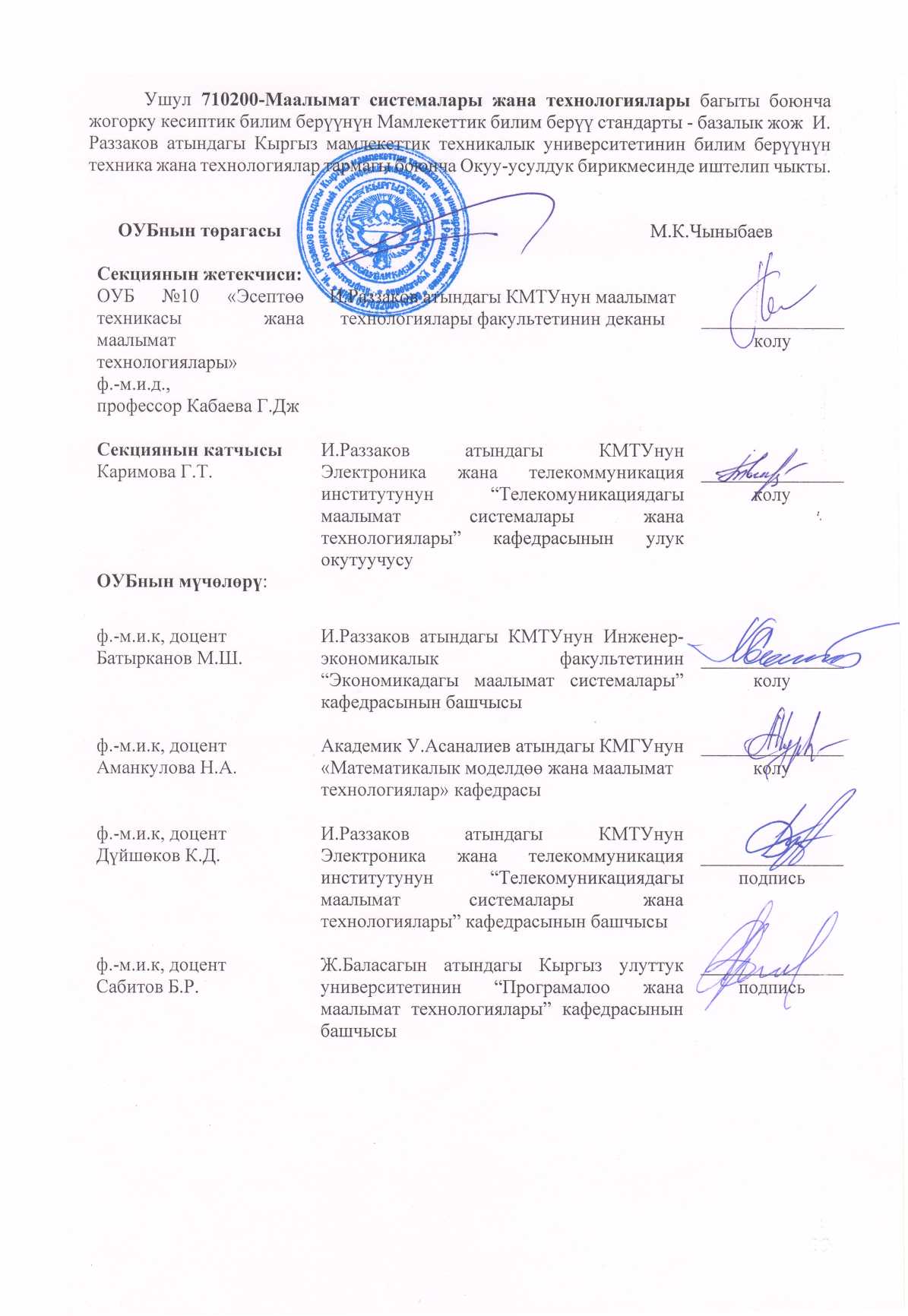 Ушул 710200 - Маалымат системалары жана технологиялары багыты боюнча жогорку кесиптик билим берүүнүн Мамлекеттик билим берүү стандарты базалык ЖОЖ – И. Раззаков атындагы Кыргыз мамлекеттик техникалык университетинин билим берүүнүн техника жана технологиялар тармагы боюнча Окуу-усулдук бирикмесинде иштелип чыкты.ОУБнын төрагасы   							Чыныбаев М.К.ЖИК-1айлана-чөйрө жөнүндөгү илимий билимдерди сындап-баалап жана колдонууга, толук системине ээ, маданияттын, турмуш-тиричиликтин баалуулуктарында багыт аныктоого активдүү  жарандык позициялы ээлөөгө, адамдарды урматтоого жана толеранттуулукка жөндөмдүү.АК-1өзүнүн иши жана окуу областында мамлекеттик, расмий тилдерде жана чет тилдердин биринде ишкердүүлүк баарлашууга жөндөмдүү;АК-2өзүнүн иши жана окуу областындагы татаал проблемаларды чечүү үчүн маалымат технологияларын колдонуп жаңы билимдерди кабыл алууга жана колдонууга жөндөмдүү;АК-3кесиптик ишмердүүлүгүндө ишкердик билимдерди жана көнгөндүктөрдү колдонууга жөндөмдүү.СИЖМК-1Кээ бир адамдардын же группалардын кесиптик ишмердүүлүктөрүндөгү максаттарына жетүүсүн камсыз кылууга жөндөмдүүКонструктордук-долбоорлоо ишмердиги:КК-1Программалык жабдыкты моделдөөгө, анализдөөгө жана түзүүнүн формалдуу методдорун колдонууга жөндөмдүү;КК-2Долборлоо алдындагы документациянын бардык түрлөрүн иштеп чыгууга, макулдашууга жана чыгарууга жөндөмдүү;КК-3Программалык долбоордун предметтик областын формалдаштырууга жана программалык продуктун компоненттердин үчүн спецификацияларды иштеп чыгууга жөндөмдүү;КК-4Программалык продуктуларды долборлоодо, моделдөөдө жана тестирлөөдө аспаптык каражаттарды колдонууга жөндөмдүү;КК-5ПЖтын баштапкы кодун талдоого жана документация менен иштөөгө жөндөмдүүКК-6Программалык интерфейстерди түзүүгө жөндөмдүү.Өндүрүштүк-технологиялык ишмердүүлүгү:КК-7Операциялак системаларды, тармактык технологияларды, программалык интерфейсти иштеп чыгуунун каражаттарын пайдаланууга, формалдык спецификациялардын тилдерин жана методдорун, берилиштер базасын башкаруу системаларын колдонууга жөндөмдүү;КК-8Инфокоммуникациялык системаларды иштеп чыгуунун негизги методдорун жана технологияларын колдонууга жөндөмдүү;КК-9Программалык жабдыктын сапатын ишенимдүүлүк, коопсуздук, колдонууга ыңгайлуулук баалонун (баамдоо) методдорун колдонууга жөндөмдүү;КК-10Инфокоммуникациялык системаларды ишке ашыруу процессинде заказ берүүчү менен  өз-ара аракеттенүүгө жөндөмдүү.Уюштуруучулук-башкаруучулук ишмердүүлүгү:КК-11Программанын жашоо циклинин моделдерин, талаптарды иштеп чыгуу, долборлоо, түзүү, тестерлөө, эволюция, коштоп жүрүү процесстерин башкаруунун методдорун түшүнүүгө жөндөмдүү;КК-12Чакан группаларда IT-долбоорлорду пландоого жана башкарууга жөндөмдүү;КК-13Иш орундарын, алардын техникалык камсыздалышын, компьютердик жабдууларды жайгаштырууну уюштурууга жөндөмдүү;КК-14Инфокоммуникациялык системаларды жана тармактарды администрациялоого  жөндөмдүү.Сервистик-иштетүү ишмердүүлүгү:КК-15Инфокоммуникациялык системаларды  ишке киргизүү жана эксплутациялоо (иштетүү) үчүн программалык каражттарды коюп (инсталляция), жөндөп (откладка) түздөөнү аткарганга, техникалык каражаттырды коштоп жүрүүгө жөндөмдүү;КК-16Маалымат системаларын жана технологияларын берилген функциялык мүнөздөмөлордө жана сапаттын критерийлерине туура келтирип иш жөндөмдүүлүгүн камсыздоого жана коштоп  жүрүүгө жөндөмдүү;КК-17Инфокоммуникациялык системалардынжашоо циклинин шарттарын камсыздоого, бүтүндүгүн камсыздоого жөндөмдүү.Баклаврларды даярдоонун НББП структурасыБаклаврларды даярдоонун НББП структурасыБаклаврларды даярдоонун НББП жана анын блокторунун көлөмү 
кредиттер мененБлок 1I. Гуманитардык, социалдык жана экономикалык мерчемдер II. Математикалык жана табыгый-илимий мерчемдерIII. Адистик мерчемдерЖалпысы:
20-3530-4585-135165-215Блок 2Практика15-60Блок 3Мамлекеттик жыйынтыктоочу аттестация 10-15Баклаврларды даярдоонун НББП көлөмүБаклаврларды даярдоонун НББП көлөмү240Секциянын жетекчиси ОУБ №10 «Эсептөө техникасы жана маалымат  технологиялары»ф.-м.и.д., профессорКабаева Г.ДжИ.Раззаков атындагы КМТУнун Маалымат технологиялары факультетинин деканы_______________колуОУБнын мүчөлөрү:ф.-м.и.к, доцент Батырканов М.Ш.И.Раззаков атындагы КМТУнун Инженер-экономикалык факультетинин “Экономикадагы маалымат системалары” кафедрасынын башчысы _______________колуф.-м.и.к, доцент Аманкулова Н.А.Академик У.Асаналиев атындагы КМГУнун «Математикалык моделдөө жана маалымат технологиялар» кафедрасы  _______________колуКаримова Г.Т.И.Раззаков атындагы КМТУнун Электроника жана телекоммуникация институтунун “Телекомуникациядагы маалымат системалары жана технологиялары” кафедрасынын улук окутуучусу  _______________колуДыйканова М.А.«Банктар аралык процессинг борбору» ЖАК, техникалык директор, башкармалыктын мүчөсү
____________________колу